PONEDELJEK, 30.3.2020Odprite dokumenta:PPT food_2 in posnetek_Healthy unheathyOb poslušanju posnetka v ozadju se premikaš po PPT naprej in sodeluješ po navodilu v posnetku. Žal mi nagaja snemalnik na računalniku, upam, da bo šlo s posnetkom v ozadju. Nato si oglej posnetek na youtube: https://www.youtube.com/watch?v=GnfTHsdTodAin sodeluj v kvizu. Nekaj hrane je nove, nič zato!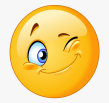 Veselo na delo.PETEK, 3.4.2020Razvrščanje hrane: zdravo, nezdravo.Odpreš dokument Word: healthy unhelthy_DL.  Navodilo za delo: Z miško primeš za posamezno hrano in jo povlečeš v ustrezni nakupovalni voziček. Pri tem zraven v agleščini govoriš za posamezno hrano ali je zdrava ali ne (npr. Cheese is healthy. Lolipop is unhealthy.) Nato si narediš zdrav sadni smuti po navodilu iz posnetka (https://youtu.be/95ADQVoM9vk). Namig: K sadju dodaj malo vode, da ga boš lažje »zmiksal«. Ob delanju smutija poskusi povedati čimveč v angleščini. Seveda si lahko izdelaš tudi svoj smuti po želji ( s sestavinami in pripomočki, ki jih imaš na razpolago).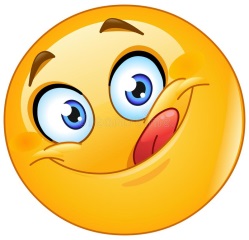 Če je karkoli nerazumljivega, kar pogumno vprašaj na moj e-mail. Vesela bom, če karkoli iz tega tedna (posnetek, sliko, komentar…) delite z mano na moj e-mail: mojca.slavic@yahoo.com. ali na Padletu, ki sem ga ustvarila za našo skupino: https://padlet.com/mojcaslavic1/p8bisic2ptct (tukaj komentar oddate tako, da kliknete na + v desnem kotu). Ne pozabite se podpisati. See you, teacher Mojca